G. Pullaiah College of Engineering and Technology, KurnoolDepartment Of Electronics and Communications CADENCE REPORTReport on Workshop for VLSI Design using CADENCEThe Department of electronics and communication is organized VLSI Design Using CADENCE on 02nd & 03rd Dec, 2017 in GPCET. The speaker came from Vardhaman College of Engineering by name Dr.JVR Ravindr, Professor in Department of ECE. He has an industry and teaching experience of 17 years. He is expert in various fields like Modelling of Ultra Low power Interconnects, High-Speed and Low power Arithmetic Circuits, Low Power DSP Architectures, Hardware Security, Wireless Sensor Networks etc. The following faculty members attended for the Workshop.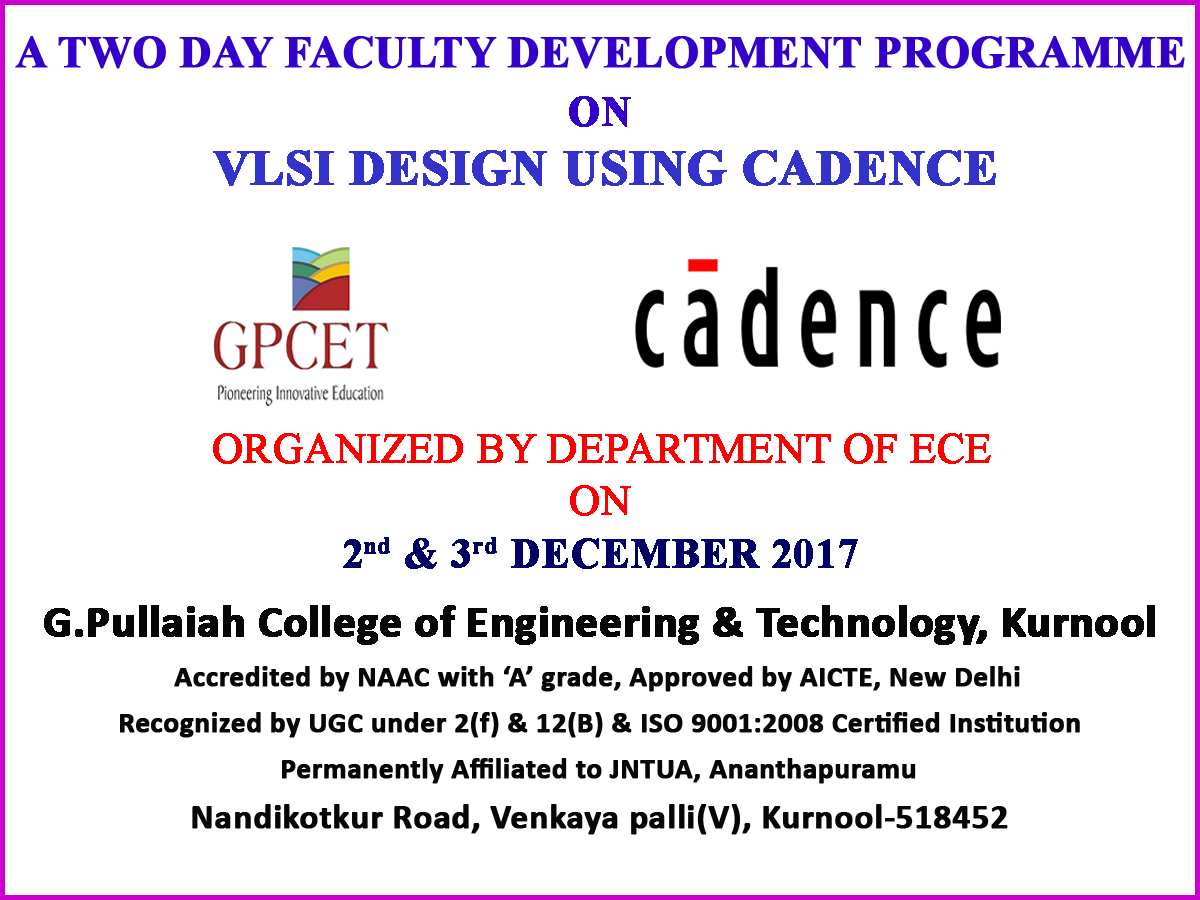 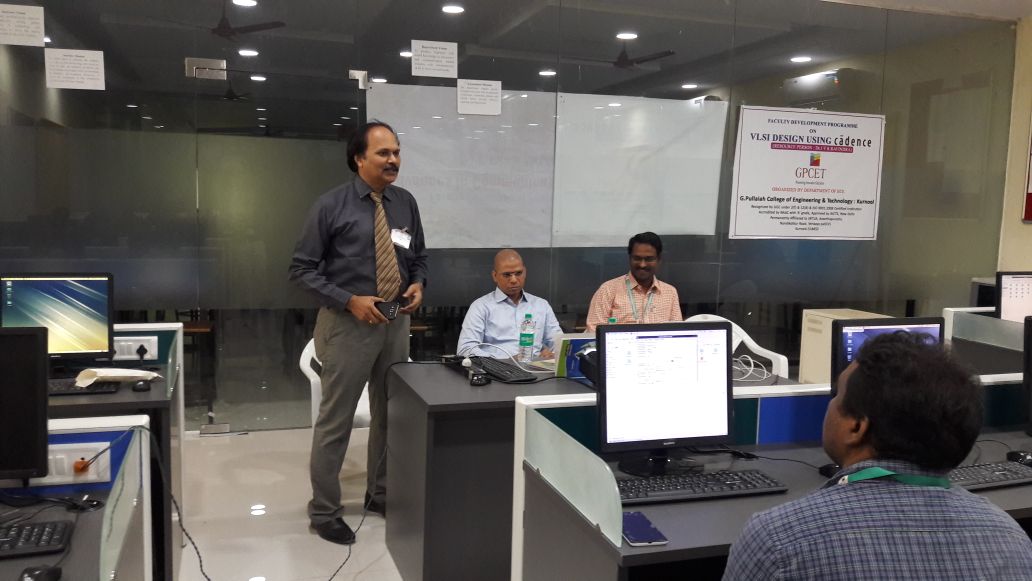 Dr.S.Prem Kumar, Prof&Dean GPCET along with Dr.K.E.Srinivas Murthy Prof& ECE HOD,Speaker Dr.JVR  Ravindra , Professor ,Vardhman College of Engineering,Hyderabad.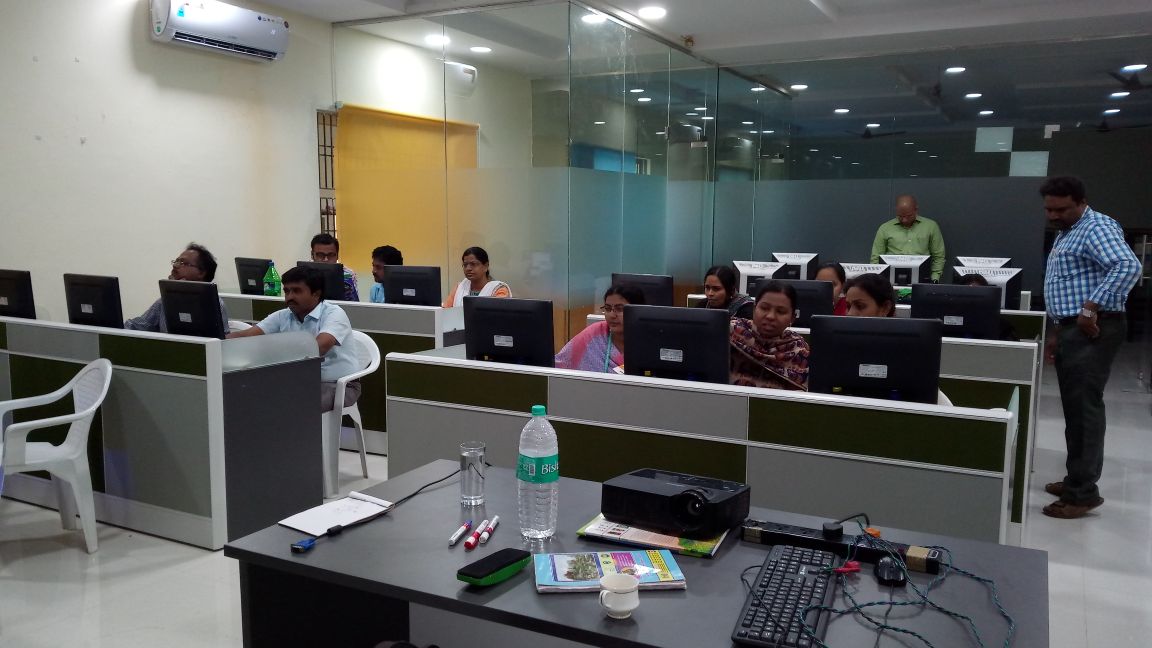 Faculty hands on cadence tool and practicing schematics with cadence VIRTUOSO Tool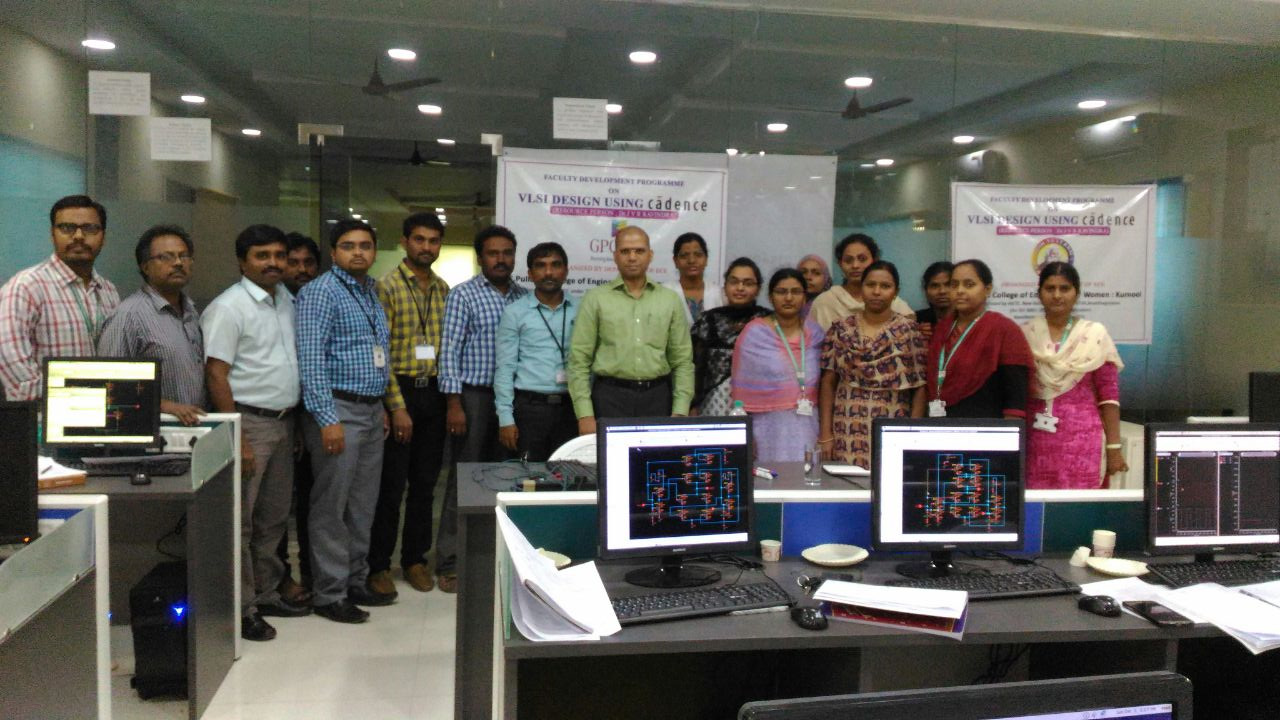 Speaker Dr.JVR  Ravindra , Professor ,Vardhman College of Engineering,Hyderabad along with faculty members. S.NoCadence ToolMobile No.DepartmentCollegeB.Obulesu(In-charge)7702150437ECEGPCETA.Parvathi9440360352ECEGPCETM.A.Farida9885448606ECEGPCETM.Riyaz Pasha9642292457ECEGPCETT.Swetha9052057550ECEGPCETT.Lavanya8885155880ECEGPCETN Geetha Rani7416853998ECEGPCETK.Swarna Madhuri9505804217ECEGPCETP.Bindu Swetha9666930999ECEGPCETK.Vinod Kumar9700903036ECEGPCETK.Pushpakala9440119708ECEGPCETK.Uma Maheswari9177736675ECEGPCETG.Rama rao9014376053ECEGPCETK Abdul Munaf(In-charge)8121941023ECERCEWG.Sivaiah9912125803ECERCEWY.S Goud9951860531ECERCEWT.Kishore9949188060ECERCEWB.Sulochana9010842923ECERCEW